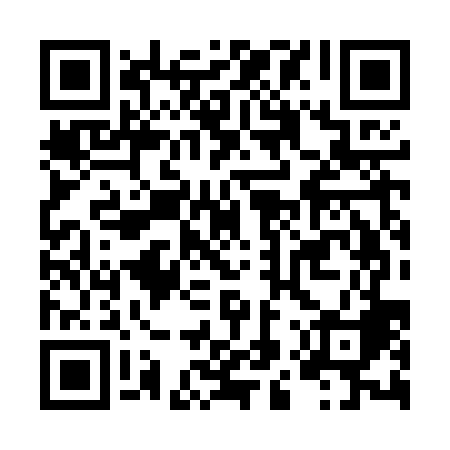 Ramadan times for Chodes, BelgiumMon 11 Mar 2024 - Wed 10 Apr 2024High Latitude Method: Angle Based RulePrayer Calculation Method: Muslim World LeagueAsar Calculation Method: ShafiPrayer times provided by https://www.salahtimes.comDateDayFajrSuhurSunriseDhuhrAsrIftarMaghribIsha11Mon5:095:096:5812:463:536:356:358:1712Tue5:065:066:5512:453:546:366:368:1913Wed5:045:046:5312:453:556:386:388:2114Thu5:025:026:5112:453:566:406:408:2315Fri4:594:596:4912:453:576:416:418:2416Sat4:574:576:4712:443:586:436:438:2617Sun4:544:546:4412:443:596:456:458:2818Mon4:524:526:4212:444:006:466:468:3019Tue4:494:496:4012:434:016:486:488:3220Wed4:474:476:3812:434:026:496:498:3421Thu4:444:446:3612:434:036:516:518:3622Fri4:424:426:3312:434:046:536:538:3723Sat4:394:396:3112:424:056:546:548:3924Sun4:374:376:2912:424:066:566:568:4125Mon4:344:346:2712:424:076:576:578:4326Tue4:324:326:2412:414:086:596:598:4527Wed4:294:296:2212:414:097:017:018:4728Thu4:274:276:2012:414:107:027:028:4929Fri4:244:246:1812:404:117:047:048:5130Sat4:214:216:1612:404:117:067:068:5331Sun5:195:197:131:405:128:078:079:551Mon5:165:167:111:405:138:098:099:572Tue5:135:137:091:395:148:108:109:593Wed5:105:107:071:395:158:128:1210:014Thu5:085:087:051:395:168:148:1410:035Fri5:055:057:031:385:168:158:1510:056Sat5:025:027:001:385:178:178:1710:087Sun4:594:596:581:385:188:188:1810:108Mon4:574:576:561:385:198:208:2010:129Tue4:544:546:541:375:208:218:2110:1410Wed4:514:516:521:375:208:238:2310:16